Group discussionIdentify the different seasons and describe how the weather is in each season.Say what you like, don´t like, hate or love doing in each season.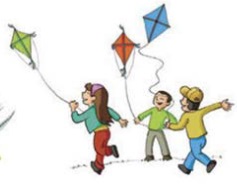 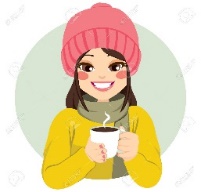 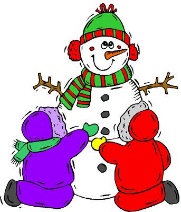 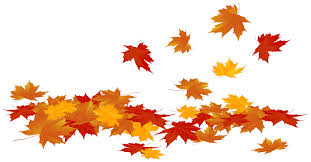 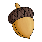 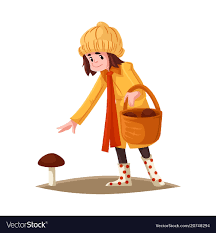 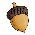 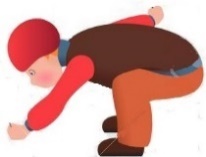 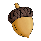 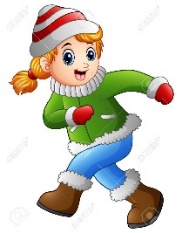 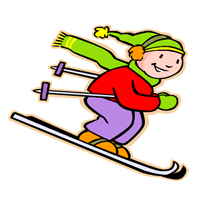 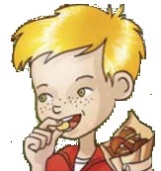 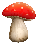 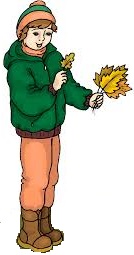 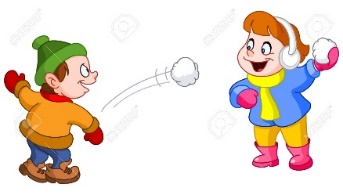 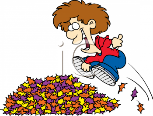 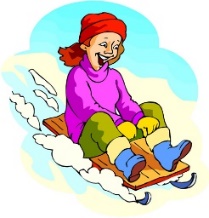 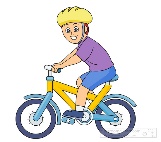 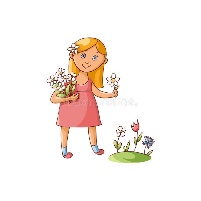 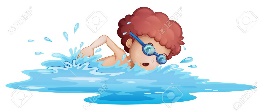 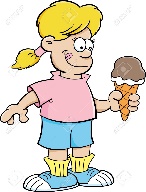 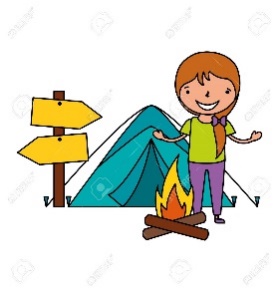 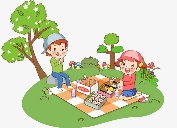 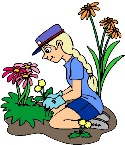 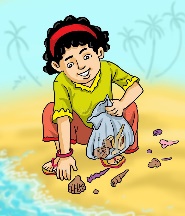 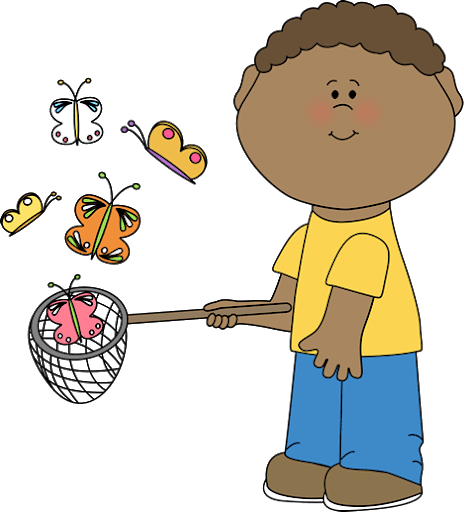 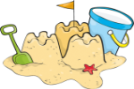 ANSWER KEYName: ____________________________    Surname: ____________________________    Nber: ____   Grade/Class: _____Name: ____________________________    Surname: ____________________________    Nber: ____   Grade/Class: _____Name: ____________________________    Surname: ____________________________    Nber: ____   Grade/Class: _____Assessment: _____________________________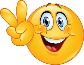 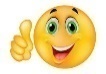 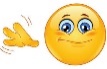 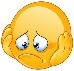 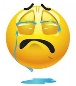 Date: ___________________________________________________    Date: ___________________________________________________    Assessment: _____________________________Teacher’s signature:___________________________Parent’s signature:___________________________It’s autumn.In autumn it’s cloudy, windy, sunny or rainy and chilly.I like… / don’t like… / hate… / love…Collecting acorns;Flying a kite;Picking mushrooms;Eating chestnuts;Collecting leaves;Jumping in a pile of leaves.It’s winter.In winter it’s cloudy, rainy or snowy and very cold or freezing.I like… / don’t like… / hate… / love…Making a snowman;Drinking hot chocolate;Skiing;Running in the snow;Riding a sledge;Throwing snowballs.It’s spring.In spring it’s sunny or cloudy and mild or warm.I like… / don’t like… / hate… / love…Picking flowers;Riding a bike;Having a picnic;Catching butterflies;Doing the gardening.It’s summer.In summer it’s sunny and very hot.I like… / don’t like… / hate… / love…Eating ice cream;Swimming;Camping;Building sandcastles;Collecting seashells.